PHIẾU XIN CẤP LẠI PASSWORD TÀI KHOẢN HSSV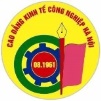 BỘ CÔNG THƯƠNGTRƯỜNG CAO ĐẲNG KINH TẾ CÔNG NGHIỆP HÀ NỘIMẫu: M5aĐGVCN LỚP/CỐ VẤN HỌC TẬPHà nội, ngày       tháng      năm 202HSSV xin cấp password(ký ghi rõ họ tên)